ANEXO II DA RESOLUÇÃO No 225/2018-CONSEPE, de 27/11/2018.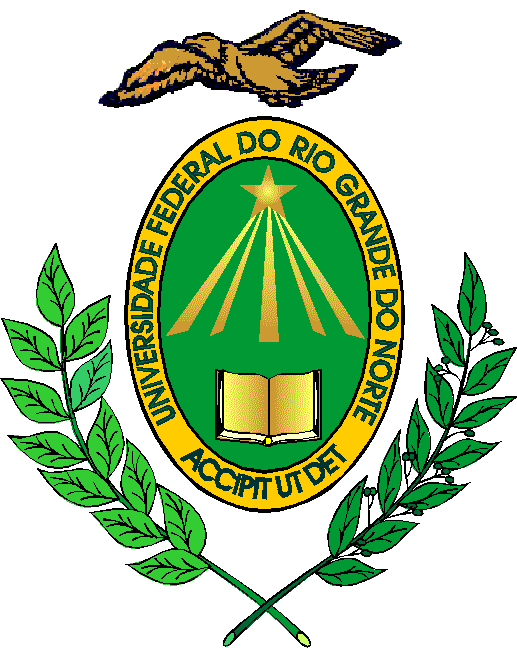 MINISTÉRIO DA EDUCAÇÃOUNIVERSIDADE FEDERAL DO RIO GRANDE DO NORTEPROGRAMA E RELAÇÃO DE TEMAS DA DIDÁTICAUNIDADE: ESCOLA MULTICAMPI DE CIÊNCIAS MÉDICAS DO RIO GRANDE DO NORTEEndereço da Unidade: Av. Coronel Martiniano, 541, Caicó-RNCEP: 59300-000Fone: (84) 3342-2337E-mail: secretaria@emcm.ufrn.br EDITAL Nº:027/2019CARREIRA:( X ) MAGISTÉRIO SUPERIOR    (     ) MAGISTÉRIO EBTT(     ) MAGISTÉRIO DE NÍVEL SUPERIOR ESPECIALIZADOÁREA DO CONHECIMENTO:CLÍNICA MÉDICA / HABILIDADES CLÍNICAS / SEMIOLOGIA E PRÁTICA MÉDICA / INTERNATO EM MEDICINA E RESIDÊNCIA /– 20 HORAS – CAMPUS CAICÓ/RNPROGRAMA DO PROCESSO SELETIVO (PROVA ESCRITA)Avaliação e conduta no paciente com dor precordial.Propedêutica clínica e complementar no paciente com dor abdominal.Hipertensão arterial sistêmica: avaliação e conduta na atenção primária.Diabetes mellitus tipo 2: fisiopatologia, diagnóstico e tratamento na atenção primária.Infecções do trato urinário.Reanimação cardiopulmonar.RELAÇÃO DE TEMAS PARA PROVA DIDÁTICAAvaliação e conduta no paciente com dor precordial.Propedêutica clínica e complementar no paciente com dor abdominal.Hipertensão arterial sistêmica: avaliação e conduta na atenção primária.Diabetes mellitus tipo 2: fisiopatologia, diagnóstico e tratamento na atenção primária.Infecções do trato urinário.Reanimação cardiopulmonar.